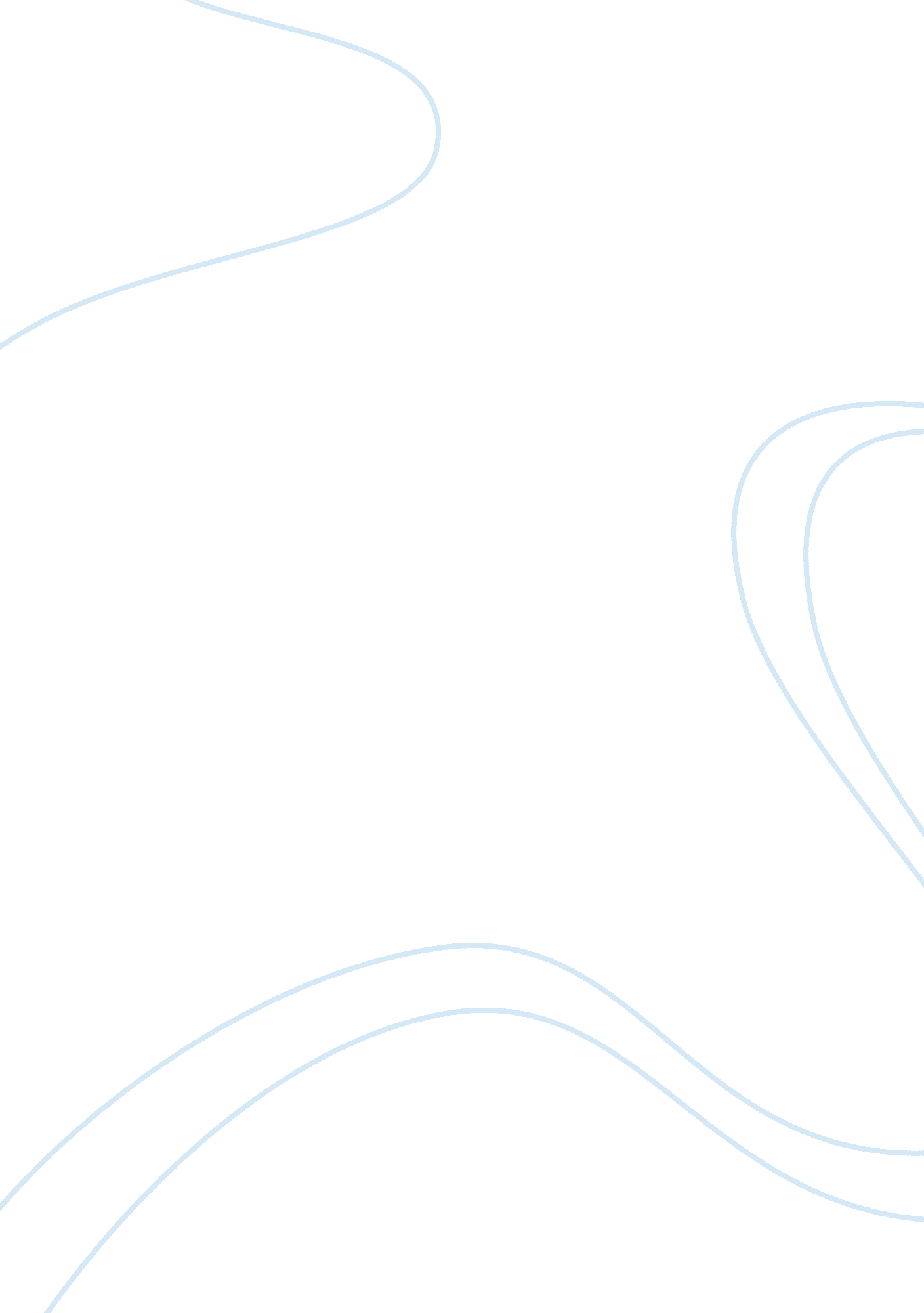 Essay on qualitative research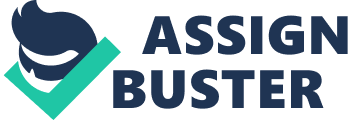 Introduction/Background In this section of the study, the researcher should explain the rationale for undertaking the work reported on, including what he/she has chosen to do, the reasons for doing it and the background to the study. It should be written in an explanatory style. Thus, the researcher should state what the report is about, the relevant themes and issues, a brief outline of the method of enquiry and also the limits of the research and reasons for them. For instance, in the article titled " Making Corporate SocialResponsibilityWork: Do Rural and Community Banks (RCBs) in Ghana Care at All?" by Dr. Henry Kofi Mensah, Dr. Ahmed Agyapong and Dr. Eric Fosu Oteng-Abayie, the background information was perfectly done. The researchers made their intentions clear and known and by this, their concentration was on Rural and Community Banks in Ghana. Also, what other researchers have debated on concerning this topic was made clear by the researchers. Literature ReviewThis part of the research report should focus on a survey of publications (e. g. books, journals, authoritative websites, conference papers, etc.), reporting work that has already been done on the topic of the report. It should only include studies that have direct relevance to the research. A literature review should be written like an essay in a discursive style, with an introduction, main discussion grouped in themes and a conclusion. Then, the researcher should conclude with how the review has informed his/her research, thus things the researcher will be building on and also the gaps he/ she will be filling. For instance, in the article titled " Making Corporate Social Responsibility Work: Do Rural and Community Banks (RCBs) in Ghana Care at All?" by Dr. Henry Kofi Mensah, Dr. Ahmed Agyapong and Dr. Eric Fosu Oteng-Abayie, the literature review was perfectly done. The researchers of this article grouped their literature review in thematic areas, which include; CSR and Business Operations, The CSR Agenda and the Operations of RCBs and also concluded with the aim to provide justification or otherwise for the investment in CSR and contribute to the growing discourse of CSR and its strategic value for SMEs in emerging economies. 